§783.  Authority of Secretary of StateThe Secretary of State may act administratively to facilitate voting by uniformed service voters and overseas voters and may use federal or other facilities available for this purpose.  These administrative actions may include, but are not limited to:  [PL 2009, c. 563, §9 (AMD).]1.  Central issuance of absentee ballots.  Issuing absentee ballots to uniformed service voters and overseas voters from a central location in order to ensure expedited delivery of absentee ballots;[PL 2009, c. 563, §9 (NEW).]2.  Central receipt of absentee ballots.  Receiving absentee ballots from uniformed service voters and overseas voters at a central location in order to ensure that the ballots are received by the statutory deadline;[PL 2009, c. 563, §9 (NEW).]3.  Central counting of absentee ballots.  Counting absentee ballots from uniformed service voters and overseas voters at a central location and including the count of these votes in the statewide tabulation of the vote;[PL 2009, c. 563, §9 (NEW).]4.  Electronic transmission of absentee ballots.  Authorizing the electronic transmission of absentee ballots to uniformed service voters or overseas voters; and[PL 2009, c. 563, §9 (NEW).]5.  Electronic receipt of absentee ballots.  Authorizing the electronic receipt of voted absentee ballots from uniformed service voters or overseas voters by a method authorized by the Secretary of State.[PL 2015, c. 350, §1 (AMD).]The Secretary of State shall adopt rules to administer the central issuance and processing of absentee ballots, including rules that provide for the examination, counting and storage of ballots in the same manner as regular absentee ballots.  Rules adopted in accordance with this section are routine technical rules as described by Title 5, chapter 375, subchapter 2‑A.  [PL 2009, c. 563, §9 (NEW).]SECTION HISTORYPL 1985, c. 161, §6 (NEW). PL 2003, c. 407, §35 (AMD). PL 2009, c. 563, §9 (AMD). PL 2015, c. 350, §1 (AMD). The State of Maine claims a copyright in its codified statutes. If you intend to republish this material, we require that you include the following disclaimer in your publication:All copyrights and other rights to statutory text are reserved by the State of Maine. The text included in this publication reflects changes made through the First Regular Session and the First Special Session of the131st Maine Legislature and is current through November 1, 2023
                    . The text is subject to change without notice. It is a version that has not been officially certified by the Secretary of State. Refer to the Maine Revised Statutes Annotated and supplements for certified text.
                The Office of the Revisor of Statutes also requests that you send us one copy of any statutory publication you may produce. Our goal is not to restrict publishing activity, but to keep track of who is publishing what, to identify any needless duplication and to preserve the State's copyright rights.PLEASE NOTE: The Revisor's Office cannot perform research for or provide legal advice or interpretation of Maine law to the public. If you need legal assistance, please contact a qualified attorney.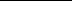 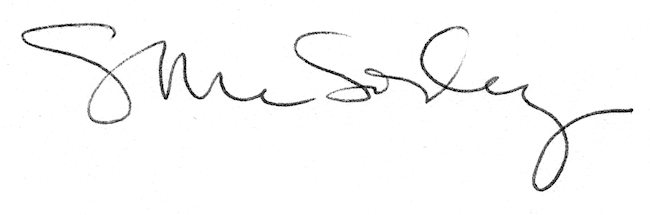 